Evangelisches Werk für Diakonie und Entwicklung e.V.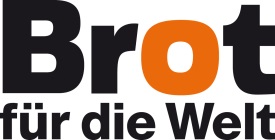 Brot für die Welt Referat Inlandsförderung und FreiwilligendiensteSekretariat InlandsförderungCaroline-Michaelis-Str. 110115 BerlinZwischenberichtDieser Zwischenbericht muss für Projekte mit einer Laufzeit ab 18 Monaten bis spätestens 31. Januar des auf die Bewilligung folgenden Jahres eingereicht werden.Bitte Zutreffendes ankreuzen:1. Konzeptionelle Umsetzung des Projekts Das Projekt wurde bisher entsprechend den Planungen durchgeführt. Es sind in nächster Zeit keine wesentlichen konzeptionellen Änderungen absehbar (z.B. Änderung der Laufzeit, Zielgruppen, Ziele, Veranstaltungsformate, Stellenbeschreibung oder von Schwerpunktthemen). Es gibt wesentliche konzeptionelle Änderungen in der Projektumsetzung. Bitte benennen Sie ggf. die Änderungen und begründen Sie diese (max. ½ Seite)2. Ausgaben- und Einnahmenplan Es gibt keine wesentlichen Änderungen (z.B. Abweichungen einzelner Kostenpositionen um mehr als 20 %, Neuaufnahme oder Ausfall von Finanzierungsquellen gegenüber der Planung). Es gibt wesentliche Änderungen Wenn es wesentliche Änderungen gibt, schicken Sie uns bitte einen überarbeiteten Ausgaben- und Einnahmenplan und begründen die Änderungen hier (max. ½ Seite)Den Zwischenbericht und ggf. das aktualisierte Formular des Ausgaben- und Einnahmenplans schicken Sie bitte digital als Word- bzw. Excel-Dateien an inlandsfoerderung@brot-fuer-die-welt.de und postalisch mit einer rechtsverbindlichen Unterschrift an unsere o.g. Adresse.BewilligungsnummerProjekttitelAntragstellende Organisation(Rechtsträger)AnschriftE-MailUnterschriftsberechtigte PersonAnsprechpartner*inTelefonE-MailBankverbindung Kontoinhaber*inBankIBAN/BICBewilligte FördersummeBewilligter ProjektzeitraumBeginn:Ende:Ort, Datum Unterschrift (Unterschriftsberechtigte Person)